                                                          Καθ. Αβραάμ Ζεληλίδης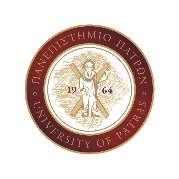 ΠΑΝΕΠΙΣΤΗΜΙΟ ΠΑΤΡΩΝ ΕΙΔΙΚΟΣ ΛΟΓΑΡΙΑΣΜΟΣ ΚΟΝΔΥΛΙΩΝ ΕΡΕΥΝΑΣ – Ν. 4485/2017Α.Φ.Μ.: 998219694 – Α΄ Δ.Ο.Υ. ΠΑΤΡΩΝΤΗΛ: 2610-996660  FAX: 2610-996677 E-mail: rescom@upatras.gr – Url:  http://research.upatras.gr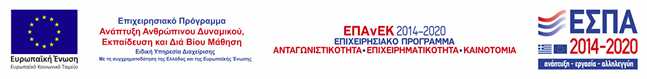 Εντολή ΠληρωμήςΕντολή ΠληρωμήςΕντολή ΠληρωμήςΕντολή ΠληρωμήςΕντολή ΠληρωμήςΕντολή ΠληρωμήςΕντολή ΠληρωμήςΕντολή ΠληρωμήςΕντολή ΠληρωμήςΥπεύθυνος Υποέργου: ΖΕΛΗΛΙΔΗΣ ΑΒΡΑΑΜΕπιστημονικός Υπεύθυνος/Ακαδημαϊκός Σύμβουλος: Υπεύθυνος Υποέργου: ΖΕΛΗΛΙΔΗΣ ΑΒΡΑΑΜΕπιστημονικός Υπεύθυνος/Ακαδημαϊκός Σύμβουλος: Υπεύθυνος Υποέργου: ΖΕΛΗΛΙΔΗΣ ΑΒΡΑΑΜΕπιστημονικός Υπεύθυνος/Ακαδημαϊκός Σύμβουλος: Υπεύθυνος Υποέργου: ΖΕΛΗΛΙΔΗΣ ΑΒΡΑΑΜΕπιστημονικός Υπεύθυνος/Ακαδημαϊκός Σύμβουλος: Υπεύθυνος Υποέργου: ΖΕΛΗΛΙΔΗΣ ΑΒΡΑΑΜΕπιστημονικός Υπεύθυνος/Ακαδημαϊκός Σύμβουλος: Υπεύθυνος Υποέργου: ΖΕΛΗΛΙΔΗΣ ΑΒΡΑΑΜΕπιστημονικός Υπεύθυνος/Ακαδημαϊκός Σύμβουλος: Υπεύθυνος Υποέργου: ΖΕΛΗΛΙΔΗΣ ΑΒΡΑΑΜΕπιστημονικός Υπεύθυνος/Ακαδημαϊκός Σύμβουλος: Υπεύθυνος Υποέργου: ΖΕΛΗΛΙΔΗΣ ΑΒΡΑΑΜΕπιστημονικός Υπεύθυνος/Ακαδημαϊκός Σύμβουλος: Υπεύθυνος Υποέργου: ΖΕΛΗΛΙΔΗΣ ΑΒΡΑΑΜΕπιστημονικός Υπεύθυνος/Ακαδημαϊκός Σύμβουλος: Ερευνητικό Πρόγραμμα: Πρακτική Άσκηση Τριτοβάθμιας Εκπαίδευσης Πανεπιστημίου ΠατρώνΕρευνητικό Πρόγραμμα: Πρακτική Άσκηση Τριτοβάθμιας Εκπαίδευσης Πανεπιστημίου ΠατρώνΕρευνητικό Πρόγραμμα: Πρακτική Άσκηση Τριτοβάθμιας Εκπαίδευσης Πανεπιστημίου ΠατρώνΕρευνητικό Πρόγραμμα: Πρακτική Άσκηση Τριτοβάθμιας Εκπαίδευσης Πανεπιστημίου ΠατρώνΕρευνητικό Πρόγραμμα: Πρακτική Άσκηση Τριτοβάθμιας Εκπαίδευσης Πανεπιστημίου ΠατρώνΕρευνητικό Πρόγραμμα: Πρακτική Άσκηση Τριτοβάθμιας Εκπαίδευσης Πανεπιστημίου ΠατρώνΕρευνητικό Πρόγραμμα: Πρακτική Άσκηση Τριτοβάθμιας Εκπαίδευσης Πανεπιστημίου ΠατρώνΕρευνητικό Πρόγραμμα: Πρακτική Άσκηση Τριτοβάθμιας Εκπαίδευσης Πανεπιστημίου ΠατρώνΕρευνητικό Πρόγραμμα: Πρακτική Άσκηση Τριτοβάθμιας Εκπαίδευσης Πανεπιστημίου ΠατρώνΦορέας Χρηματοδότησης: Ευρωπαϊκή Ένωση (ΕΚΤ) & Εθνικοί ΠόροιΦορέας Χρηματοδότησης: Ευρωπαϊκή Ένωση (ΕΚΤ) & Εθνικοί ΠόροιΦορέας Χρηματοδότησης: Ευρωπαϊκή Ένωση (ΕΚΤ) & Εθνικοί ΠόροιΦορέας Χρηματοδότησης: Ευρωπαϊκή Ένωση (ΕΚΤ) & Εθνικοί ΠόροιΦορέας Χρηματοδότησης: Ευρωπαϊκή Ένωση (ΕΚΤ) & Εθνικοί ΠόροιΦορέας Χρηματοδότησης: Ευρωπαϊκή Ένωση (ΕΚΤ) & Εθνικοί ΠόροιΚωδ. Προγρ.: ……………………………….… & MIS 5030937Κωδ. Προγρ.: ……………………………….… & MIS 5030937Κωδ. Προγρ.: ……………………………….… & MIS 5030937Πακ. Εργασίας [WP]: 1.2Πακ. Εργασίας [WP]: 1.2Πακ. Εργασίας [WP]: 1.2Σας παρακαλώ να εκτελέσετε την ως άνω εντολή Ποσού €: Σας παρακαλώ να εκτελέσετε την ως άνω εντολή Ποσού €: Σας παρακαλώ να εκτελέσετε την ως άνω εντολή Ποσού €: Σας παρακαλώ να εκτελέσετε την ως άνω εντολή Ποσού €: Σας παρακαλώ να εκτελέσετε την ως άνω εντολή Ποσού €: Σας παρακαλώ να εκτελέσετε την ως άνω εντολή Ποσού €: Σας παρακαλώ να εκτελέσετε την ως άνω εντολή Ποσού €: Σας παρακαλώ να εκτελέσετε την ως άνω εντολή Ποσού €: Σας παρακαλώ να εκτελέσετε την ως άνω εντολή Ποσού €: στο Ονοματεπώνυμο: στο Ονοματεπώνυμο: στο Ονοματεπώνυμο: στο Ονοματεπώνυμο: στο Ονοματεπώνυμο: στο Ονοματεπώνυμο: στο Ονοματεπώνυμο: στο Ονοματεπώνυμο: στο Ονοματεπώνυμο: Α.Φ.Μ.: Α.Φ.Μ.: Δ.Ο.Υ.: Δ.Ο.Υ.: Δ.Ο.Υ.: Δ.Ο.Υ.: Δ.Ο.Υ.: Α.Μ.Κ.Α.:Α.Μ.Κ.Α.:ΤΗΛ.: ΤΗΛ.: ΤΗΛ.: ΤΗΛ.: e-mail: e-mail: e-mail: e-mail: e-mail: για την πληρωμή των εξής δαπανών:για την πληρωμή των εξής δαπανών:για την πληρωμή των εξής δαπανών:για την πληρωμή των εξής δαπανών:Κατηγορία ΔαπάνηςΚατηγορία ΔαπάνηςΚωδικόςΚωδικόςΠεριγραφή Δαπάνης σύμφωνα με Τεχνικό Δελτίο Έργου (π.χ. Έξοδα Συνεδρίου, Λογισμικό,  Έξοδα Εμπειρογνωμόνων, Management, R&D κ.α.)Περιγραφή Δαπάνης σύμφωνα με Τεχνικό Δελτίο Έργου (π.χ. Έξοδα Συνεδρίου, Λογισμικό,  Έξοδα Εμπειρογνωμόνων, Management, R&D κ.α.)Περιγραφή Δαπάνης σύμφωνα με Τεχνικό Δελτίο Έργου (π.χ. Έξοδα Συνεδρίου, Λογισμικό,  Έξοδα Εμπειρογνωμόνων, Management, R&D κ.α.)Ποσό 
σε ΕΥΡΩΑμοιβέςΑμοιβές1. α)Αμοιβές πανεπιστημιακώνΑμοιβές πανεπιστημιακών1. β)Αμοιβές με ανάθεση έργουΑμοιβές με ανάθεση έργου1. γ)Αμοιβές υποτροφιώνΑμοιβές υποτροφιών1. δ)Αμοιβές με εξαρτημένη σχέσηΑμοιβές με εξαρτημένη σχέση1. ε)Αμοιβές εκπαιδευόμενωνΑμοιβές εκπαιδευόμενων60.00…12060.00…120ΠΡΑΚΤΙΚΗ ΑΣΚΗΣΗ ΦΟΙΤ.ΤΜΗΜ………..…ΠΕ1.2ΠΡΑΚΤΙΚΗ ΑΣΚΗΣΗ ΦΟΙΤ.ΤΜΗΜ………..…ΠΕ1.2ΠΡΑΚΤΙΚΗ ΑΣΚΗΣΗ ΦΟΙΤ.ΤΜΗΜ………..…ΠΕ1.21.στ)Αμοιβές εκπαιδευτώνΑμοιβές εκπαιδευτών   2.ΤιμολόγιαΤιμολόγια2. α)ΠάγιαΠάγια2. β)Υλικά & ΥπηρεσίεςΥλικά & Υπηρεσίες2. γ)ΥπεργολαβίεςΥπεργολαβίες   3.ΜετακινήσειςΜετακινήσεις   4.ΠροκαταβολέςΠροκαταβολές4. α)Αμοιβές πανεπιστημιακώνΑμοιβές πανεπιστημιακών4. β)Αμοιβές με ανάθεση έργουΑμοιβές με ανάθεση έργου4. γ)Τιμολόγια (Πάγια)Τιμολόγια (Πάγια)4. δ)Τιμολόγια (Υλικά & Υπηρεσίες)Τιμολόγια (Υλικά & Υπηρεσίες)4. ε)Μετακινήσεις (Εσωτερικού)Μετακινήσεις (Εσωτερικού)4. στ)Μετακινήσεις (Εξωτερικού)Μετακινήσεις (Εξωτερικού)Στον προϋπολογισμό του ερευνητικού προγράμματος αυτού και για τις παραπάνω κατηγορίες δαπανών, προβλέπεται ποσό.Στον προϋπολογισμό του ερευνητικού προγράμματος αυτού και για τις παραπάνω κατηγορίες δαπανών, προβλέπεται ποσό.Στον προϋπολογισμό του ερευνητικού προγράμματος αυτού και για τις παραπάνω κατηγορίες δαπανών, προβλέπεται ποσό.Στον προϋπολογισμό του ερευνητικού προγράμματος αυτού και για τις παραπάνω κατηγορίες δαπανών, προβλέπεται ποσό.Στον προϋπολογισμό του ερευνητικού προγράμματος αυτού και για τις παραπάνω κατηγορίες δαπανών, προβλέπεται ποσό.Στον προϋπολογισμό του ερευνητικού προγράμματος αυτού και για τις παραπάνω κατηγορίες δαπανών, προβλέπεται ποσό.Στον προϋπολογισμό του ερευνητικού προγράμματος αυτού και για τις παραπάνω κατηγορίες δαπανών, προβλέπεται ποσό.Στον προϋπολογισμό του ερευνητικού προγράμματος αυτού και για τις παραπάνω κατηγορίες δαπανών, προβλέπεται ποσό.Στον προϋπολογισμό του ερευνητικού προγράμματος αυτού και για τις παραπάνω κατηγορίες δαπανών, προβλέπεται ποσό.ΤΡΟΠΟΣ ΠΛΗΡΩΜΗΣΤΡΟΠΟΣ ΠΛΗΡΩΜΗΣΤΡΟΠΟΣ ΠΛΗΡΩΜΗΣΤΡΟΠΟΣ ΠΛΗΡΩΜΗΣΤΡΟΠΟΣ ΠΛΗΡΩΜΗΣΤΡΟΠΟΣ ΠΛΗΡΩΜΗΣΤΡΟΠΟΣ ΠΛΗΡΩΜΗΣΤΡΟΠΟΣ ΠΛΗΡΩΜΗΣΤΡΟΠΟΣ ΠΛΗΡΩΜΗΣΑ) έκδοση επιταγής στο όνομα του δικαιούχουΑ) έκδοση επιταγής στο όνομα του δικαιούχουΑ) έκδοση επιταγής στο όνομα του δικαιούχουΑ) έκδοση επιταγής στο όνομα του δικαιούχουΑ) έκδοση επιταγής στο όνομα του δικαιούχουΑ) έκδοση επιταγής στο όνομα του δικαιούχουΑ) έκδοση επιταγής στο όνομα του δικαιούχουΑ) έκδοση επιταγής στο όνομα του δικαιούχουΑ) έκδοση επιταγής στο όνομα του δικαιούχουΒ) κατάθεση του ποσού στο λογαριασμό του δικαιούχουΒ) κατάθεση του ποσού στο λογαριασμό του δικαιούχουΒ) κατάθεση του ποσού στο λογαριασμό του δικαιούχουΒ) κατάθεση του ποσού στο λογαριασμό του δικαιούχουΒ) κατάθεση του ποσού στο λογαριασμό του δικαιούχουΒ) κατάθεση του ποσού στο λογαριασμό του δικαιούχουΒ) κατάθεση του ποσού στο λογαριασμό του δικαιούχουΒ) κατάθεση του ποσού στο λογαριασμό του δικαιούχουΒ) κατάθεση του ποσού στο λογαριασμό του δικαιούχουΠΕΙΡΑΙΩΣ  ΙΒΑΝ &ΝοΠΕΙΡΑΙΩΣ  ΙΒΑΝ &ΝοALPHA      ΙΒΑΝ &ΝοALPHA      ΙΒΑΝ &ΝοΕ.Τ.Ε.         ΙΒΑΝ &Νο Ε.Τ.Ε.         ΙΒΑΝ &Νο EUROBANK ΙΒΑΝ &ΝοEUROBANK ΙΒΑΝ &ΝοΟ Ελέγξας                                     Ο Υπεύθυνος Υποέργου                                                                                                                        Πάτρα,	    /      /20                         Επιστημονικός Υπεύθυνος                                                                                                              Πάτρα,	    /      /20                         Επιστημονικός Υπεύθυνος